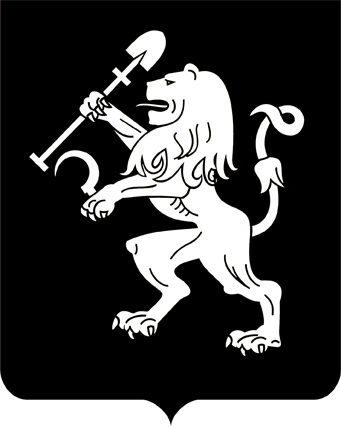 АДМИНИСТРАЦИЯ ГОРОДА КРАСНОЯРСКАПОСТАНОВЛЕНИЕО внесении изменений в постановление администрации города от 15.12.2017 № 817 В целях увеличения количества торговых мест расширенной продажи продукции садоводов, владельцев личных подсобных хозяйств, изделий народных ремесел и сезонных продаж безалкогольных напитков, мороженого и продукции общественного питания, в соответствии со ст. 16 Федерального закона от 06.10.2003 № 131-ФЗ «Об общих принципах организации местного самоуправления в Российской Федерации», руководствуясь ст. 7, 41, 58, 59 Устава города Красноярска, ПОСТАНОВЛЯЮ: 1. Внести в постановление администрации города от 15.12.2017             № 817 «О проведении фестивалей, базаров и расширенных продаж на территории города Красноярска в 2018 году» следующие изменения:1) пункт 5 постановления изложить в следующей редакции:«5. Утвердить план проведения сезонных продаж мороженого                   и безалкогольных напитков на территории города Красноярска                       в 2018 году согласно приложению 5.»;2) строку 42 таблицы приложения 1 к постановлению исключить;3) в таблице приложения 3 к постановлению:строку 35 исключить;дополнить строками 43, 44 следующего содержания:4) в приложении 5 к постановлению:наименование приложения изложить в следующей редакции:«ПЛАН проведения сезонных продаж мороженого и безалкогольных напитков на территории города Красноярска в 2018 году»;дополнить таблицу строками 15–42 следующего содержания:2. Настоящее постановление опубликовать в газете «Городские новости» и разместить на официальном сайте администрации города.Глава города                                                                                 С.В. Еремин31.05.2018№ 369«43Ул. Мечникова, 12101.06.2018–31.12.2018администрация Железнодорожного рай-она в городе Красноярске44Ул. Красномосковская, 322001.06.2018–31.12.2018администрация Железнодорожного рай-она в городе Красноярске»«15Ул. Богра-да, 144амобильный холодильный прилавок101.06.2018–31.12.2018администрация Железнодорожного рай-она в городе Красноярске16Ул. Мирошниченко, 1 б (остановка «Универмаг»)мобильный прилавок по продаже безалкогольных напитков101.06.2018–31.12.2018администрация Октябрьского района в городе Красноярске17Ул. Словцо-ва, 16/3 (остановка «Ветлужанка»)мобильный прилавок по продаже безалкогольных напитков101.06.2018–31.12.2018администрация Октябрьского района в городе Красноярске18Ул. Даур-ская, 16мобильный прилавок по продаже безалкогольных напитков101.06.2018–31.12.2018администрация Ленинского района в городе Красноярске19Ул. Волж-ская, 9мобильный прилавок по продаже безалкогольных напитков101.06.2018–31.12.2018администрация Ленинского района в городе Красноярске20Ул. Шевчен-ко, 60мобильный прилавок по продаже безалкогольных напитков101.06.2018–31.12.2018администрация Ленинского района в городе Красноярске21Ул. Борисевича, 8мобильный прилавок по продаже безалкогольных напитков101.06.2018–31.12.2018администрация Ленинского района в городе Красноярске22Пр-т им. газеты «Красноярский рабочий», 176 (остановка «Предмостная  площадь»)мобильный прилавок по продаже безалкогольных напитков101.06.2018–31.12.2018администрация Свердловского района в городе Красноярске23Пр-т им. газеты «Красноярский рабочий», 197 (остановка «Предмостная  площадь» (кольцо))мобильный прилавок по продаже безалкогольных напитков101.06.2018–31.12.2018администрация Свердловского района в городе Красноярске24Ул. Матросова, 14 (остановка «Матросова»)мобильный прилавок по продаже безалкогольных напитков101.06.2018–31.12.2018администрация Свердловского района в городе Красноярске25Ул. Матросова, 9/2 (остановка «Матросова»)мобильный прилавок по продаже безалкогольных напитков101.06.2018–31.12.2018администрация Свердловского района в городе Красноярске26Ул. Запад-ная, 3гмобильный прилавок по продаже безалкогольных напитков101.06.2018–31.12.2018администрация Кировского  района в городе Красноярске27Ул. Щорса, 41мобильный прилавок по продаже безалкогольных напитков101.06.2018–31.12.2018администрация Кировского  района в городе Красноярске28Ул. Щорса, 80мобильный прилавок по продаже безалкогольных напитков101.06.2018–31.12.2018администрация Кировского  района в городе Красноярске29Ул. Академика Павлова, 33мобильный прилавок по продаже безалкогольных напитков101.06.2018–31.12.2018администрация Кировского  района в городе Красноярске30Пр-т им. газеты «Красноярский рабочий», 85мобильный прилавок по продаже безалкогольных напитков101.06.2018–31.12.2018администрация Кировского  района в городе Красноярске31Ул. Кутузо-ва, 91мобильный прилавок по продаже безалкогольных напитков101.06.2018–31.12.2018администрация Кировского  района в городе Красноярске32Ул. Диктатуры Пролетариата, 31мобильный прилавок по продаже безалкогольных напитков101.06.2018–31.12.2018администрация Центрального района в городе Красноярске33Пр-т Мира –ул. Кировамобильный прилавок по продаже безалкогольных напитков101.06.2018–31.12.2018администрация Центрального района в городе Красноярске34Ул. Красной Армии, 3, – ул. Дзержинскогомобильный прилавок по продаже безалкогольных напитков101.06.2018–31.12.2018администрация Центрального района в городе Красноярске35Театральная площадьмобильный прилавок по продаже безалкогольных напитков101.06.2018–31.12.2018администрация Центрального района в городе Красноярске36Ул. Водопьянова, 9/3 (остановка «Водопьянова»)мобильный прилавок по продаже безалкогольных напитков101.06.2018–31.12.2018администрация Советского района в городе Красноярске37Ул. Новгородская, 2г/1 (остановка «Спортзал»)мобильный прилавок по продаже безалкогольных напитков101.06.2018–31.12.2018администрация Советского района в городе Красноярске38Ул. Тельма-на, 31/2 (остановка «Рынок»)мобильный прилавок по продаже безалкогольных напитков101.06.2018–31.12.2018администрация Советского района в городе Красноярске39Пр-т Комсомольский, 3 (остановка «Комсомольский, 3»)мобильный прилавок по продаже безалкогольных напитков101.06.2018–31.12.2018администрация Советского района в городе Красноярске40Ул. Академика Вавило-ва, 33мобильный холодильный прилавок101.06.2018–31.12.2018администрация Кировского района в городе Красноярске41Ул. Академика Вавило-ва, 60мобильный холодильный прилавок101.06.2018–31.12.2018администрация Кировского района в городе Красноярске42Ул. Запад-ная, 14мобильный холодильный прилавок101.06.2018–31.12.2018администрация Кировского района в городе Красноярске»